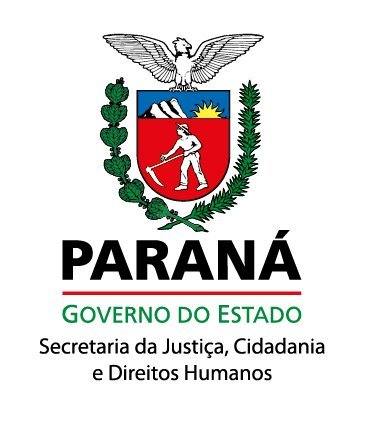 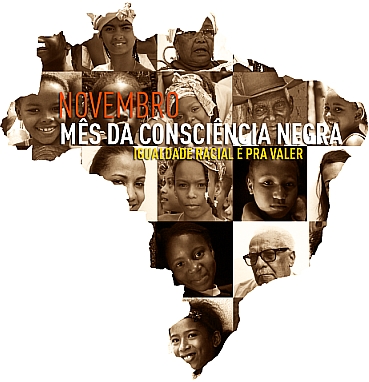 CURITIBA/PR2012DIA DA CONSCIÊNCIA NEGRANa formação social do povo brasileiro destaca-se, em especial, sua pluralidade étnica, como resultado de um processo histórico de colonização que reuniu em um único território três grupos sociais distintos: índios nativos, colonizadores portugueses e escravos africanos. O estabelecimento destas culturas no território brasileiro favoreceu a miscigenação de raças no País, o que se refletiu na constituição de uma população multifacetada e singular. Este contato entre as diferentes etnias se, por um lado, favoreceu o desenvolvimento de uma rica cultura popular, de outro acentuou as diferenças, resultando na formação de uma hierarquia de classes que evidenciava o prestígio social dos colonizadores e acentuava uma situação de desigualdade que excluía socialmente os índios e negros, relegando-os a sujeitos alheios ao exercício da cidadania. Ao longo do tempo esta situação inicial de algum modo subsistiu, contribuindo para o fortalecimento de relações interraciais permeadas pelo preconceito, pela intolerância e pela discriminação. O respeito às diferenças e à igualdade racial tornava-se cada vez mais distante e foram necessárias muitas lutas para que esse cenário pudesse ser modificado. A data de 20 de novembro foi estabelecida como o Dia da Consciência Negra no calendário nacional em reconhecimento à luta de Zumbi, o líder do Quilombo dos Palmares - em Alagoas - e símbolo da resistência negra ao regime escravocrata que foi morto, no ano de 1695, por fuzilamento. Naquele dia senhores de engenhos, bandeirantes paulistas e militares de Pernambuco, com respaldo da sociedade e da Igreja, invadiram a comunidade e assassinaram mais de 30 mil pessoas, entre homens, mulheres e crianças, negras, índias e brancas, que ali viviam constituindo um núcleo social mais livre e igualitário. Tentando evitar um massacre ainda maior, o líder Zumbi entregou-se aos invasores, sendo fuzilado e tendo seu corpo esquartejado e exposto publicamente como “exemplo” a todos aqueles que tentassem seguir os passos de seu líder.Esta luta pela dignidade e liberdade do povo afrodescendente representada pela trajetória histórica de Zumbi dos Palmares e da comunidade por ele liderada é considerada, portanto, como o marco inicial na busca por direitos iguais, cidadania e liberdade, no Brasil, norteando até os dias de hoje as reflexões e ações pela igualdade racial e inspirando a comunidade negra brasileira a reafirmar seus direitos sociais e à cidadania, bens que lhes foram negados por um longo tempo na história do País.Instituída no Brasil por meio do Projeto de Lei n0. 10.639, de 09 de janeiro de 2003 (em Anexo 1), a data simboliza a luta nacional contra o preconceito racial, referendando o direito dos afrodescendentes à igualdade e à liberdade, reforçando a importância da cultura negra na formação da identidade nacional e resgatando o justo reconhecimento de suas importantes contribuições para o desenvolvimento brasileiro no curso da história.Neste percurso, a luta pela liberdade e pela conscientização social acerca da riqueza e da importância da diversidade racial deve propiciar reflexões e fundamentar ações sobre as questões relacionadas à igualdade de direitos de forma a disseminar amplamente os debates sociais e políticos que visam aos bens que um estado democrático de direito, necessariamente, deve disponibilizar a todo e qualquer cidadão: o direito à educação em todos os níveis, à saúde e à justiça social, entre outros aspectos.Compreendemos que a luta pela igualdade de direitos de todas as raças e a superação do preconceito racial pressupõe a disposição conjunta da sociedade, incluindo o Poder Público e a sociedade civil, no intuito de superar o fosso social que separa os diferentes grupos, sociais ou raciais, que constituem a sociedade brasileira. Embora a Lei proíba e puna o racismo, ela é, também, responsável pelas estruturas sociais e econômicas que o retroalimentam. Assim, além da indispensável participação da sociedade em geral e dos movimentos sociais, em particular, cumpre às entidades representativas do poder público concentrar esforços de forma a garantir o respeito à diversidade racial e o pleno exercício dos direitos de cidadania independentemente de raça, desestimulando a perpetuação de comportamentos racistas e discriminatórios.Nesta perspectiva, a Secretaria de Estado da Justiça, Cidadania e Direitos Humanos do Paraná (SEJU) tem envidado esforços que contemplam, além dos direitos humanos, também a diversidade e as questões de identidade, estendendo suas ações à promoção da igualdade e combate à discriminação racial no âmbito do Estado. Cumprindo uma de suas atribuições mais importantes, que é a de implementar políticas públicas com foco na garantia dos direitos humanos e da cidadania de todas as raças, dentre as ações em desenvolvimento pela SEJU, destacam-se:- Elaboração e encaminhamento, para fins de aprovação, de Anteprojeto de Lei (Anexo 2) que cria no âmbito desta Secretaria o Conselho Estadual de Promoção da Igualdade Racial do Estado do Paraná (CEPIR-PR), órgão colegiado, consultivo, deliberativo e fiscalizador cuja finalidade é a de propor políticas que promovam a igualdade racial, com ênfase na população negra, para combater a discriminação racial, reduzir as desigualdades sociais, econômicas, financeiras, políticas e culturais, e possibilitar a participação popular nas discussões, proposições, elaborações e auxílio na implementação e fiscalização destas políticas públicas setoriais;Elaboração do Plano Estadual de Promoção da Igualdade Racial;Elaboração de Minuta de Decreto (Anexo 3) que institui e regulamenta o Serviço de Defesa do Consumidor contra o Racismo - o Programa denominado “SOS-Racismo” - que será implementado no Estado do Paraná, objetivando ações governamentais e não governamentais contra qualquer tipo de conduta discriminatória de cunho racial.Dentre as ações voltadas ao fortalecimento dos direitos humanos e desenvolvidas pelo Departamento de Direitos Humanos e Cidadania (DEDIHC) no âmbito da SEJU, com apoio do Conselho Municipal de Política Étnico Racial de Curitiba (COMPER) e participação de profissionais das várias Secretarias de Estado, além da sociedade civil, destaca-se o apoio à realização de cursos e/ou eventos que possibilitem e estimulem reflexões sobre o tema, inseridos na programação da Escola de Educação em Direitos Humanos (ESEDH), que visam:Promover o desenvolvimento profissional dos servidores da SEJU através de cursos de formação, capacitação, atualização e treinamentos em serviço;Elaboração de estudos, pesquisas, programas e realização de levantamento das necessidades que orientem a definição de treinamentos e cursos;Estimular a produção de novas ideias;Manter e intensificar elos com as instituições de produção do saber científico;Execução de outras atividades decorrentes da legislação específica.Com o Projeto n0 A117/2012, ainda em andamento, a SEJU implementa o “Programa de Formação e Capacitação Profissional de Servidores DEPEN/DEDIHC/SEJU” (em Anexo 4), cujo evento inicial, o Seminário “As Políticas de Promoção da Igualdade Racial no Estado do Paraná” (folder em Anexo 5)  pretende fornecer elementos para uma melhor compreensão sobre as Políticas Públicas de Promoção da Igualdade Racial e das ações necessárias para sua efetivação no Estado, priorizando uma construção democrática através de parcerias intersetoriais. Visa, ainda:Propiciar conhecimentos sobre as Políticas Nacionais de Promoção da Igualdade Racial;Fornecer subsídios sobre Equipamentos Sociais e Estruturas de Financiamento;Conhecer as ações desenvolvidas no Estado de Santa Catarina bem como as experiências na implementação de Políticas voltadas à Igualdade Racial;Fornecer conhecimentos sobre o papel dos Conselhos na implementação de Políticas Públicas;Propiciar conhecimentos sobre a implementação da Lei 10.639 (Anexo 5) nos Estabelecimentos de Ensino do Estado do Paraná;Promover discussões sobre o papel do Estado na efetivação de políticas públicas.Com tais ações iniciais, a SEJU busca, sobretudo, materializar seus princípios institucionais voltados essencialmente à valorização e à garantia de respeito à igualdade racial, à dignidade do indivíduo e à sua cidadania por meio da implementação de políticas públicas e da proposição de ações pontuais contra o preconceito racial, por entender a inconstitucionalidade legal e humana do ato de discriminar, que agride os Direitos Humanos e o princípio da dignidade da pessoa humana.Sob a rubrica de um Estado Democrático de Direito, conforme consubstanciado em sua Carta Magna, o Brasil repudia o racismo e a evolução legislativa tem dado voz e cor a este repúdio colocando em prática ações afirmativas em favor das diversas etnias que constituem a população brasileira, em especial, dos afrodescendentes. Embora as ações do Poder Público, por si só, não sejam capazes de promover mudanças conceituais no âmbito da sociedade, cabe às instituições a generosa tarefa de estabelecer e propor diretrizes que estimulem, orientem e promovam a igualdade racial, considerada um direito inalienável de todos os cidadãos.